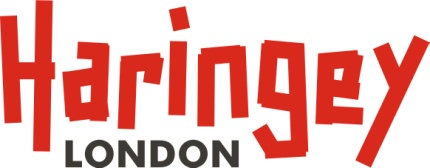 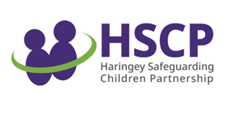 Date of this conference:                                     Initial Child Protection ConferenceChair’s summary, and planBasic detailsBasic detailsEach child’s name and ageConference ChairAttendees ApologiesDecision of conference todayCategory if relevantAs well as this summary and plan, please read the reports and consultation forms listed below. Together these form the record of the conference.EG:Social worker’s report by XXXXGP report by Dr XXXX.School nurse report by XXXEach child’s viewsEach parent/carer’s viewsChair’s summary Danger Statement Safety goalsThe plan What are we worried about? (risk/needs)What needs to happen? (action)Who will do this? When does it need to be done? What changes do we want to see (outcome)Scaling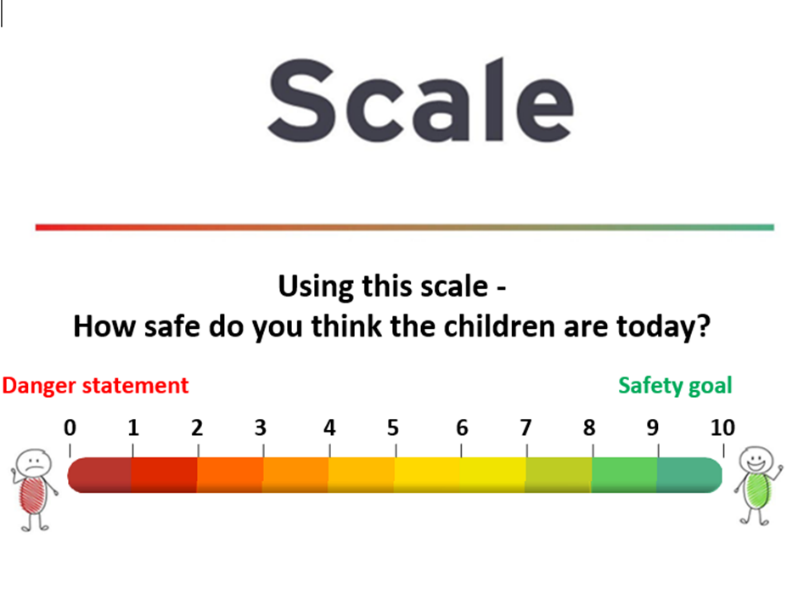 Scaling question: - Parents’ views - Professionals’ views  (include category & reasons if appropriate)Name: Scale:Comments:Name: Scale:Comments:Name: Scale:Comments:Name: Scale:Comments:Name: Scale:Comments:Name: Scale:Comments:Please note below if there is any dissent to the decision (and reasons)Contingency planCore group membership  (if applicable)Proposed date, time, and place of next core group meeting (if applicable)The CP plan is brought to each core group meeting. Each action on the plan must be reviewed, so that progress can be seen and any difficulties are resolved. The core group can propose changes.Proposed date, time, and place of next Review Child Protection Conference. Proposed date, time, and place of midway review between chair and social worker(if applicable)Or please note if the next meeting is a           Child in Need Review Meeting.Proposed date, time, and place of midway review between chair and social worker(if applicable)Date all professionals must share their written report for the next conference with parents